Mission:To create a culture for which traffic fatalities and serious injuries are no longer acceptable through the integrated application of education, engineering, enforcement, and emergency medical and trauma services. These efforts will be driven by data, best practices, and research.Values:Continuous ImprovementsEngaged PartnersEvidence-based Approaches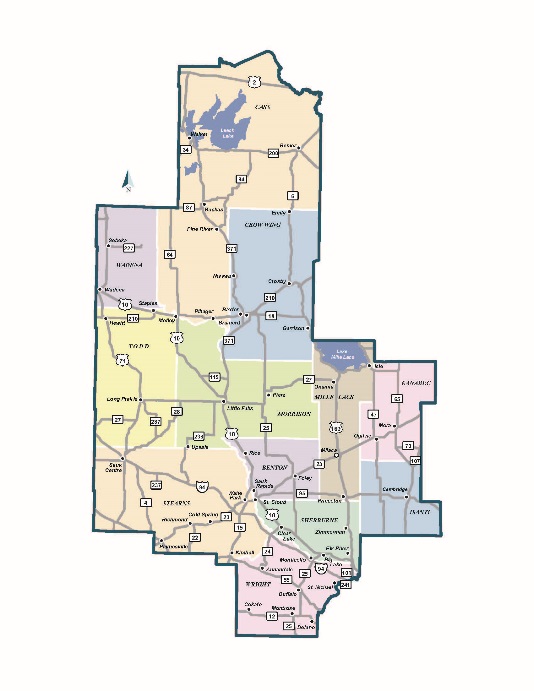 The East Central Minnesota Toward Zero Deaths (TZD) program has been developing for five years. The counties involved include Benton, Cass, Crow Wing, Isanti, Kanabec, Mille Lacs, Morrison, Sherburne, Stearns, Todd, Wadena, and Wright.The leading causes of death and severe injuries in East Central Minnesota include:Lack of Seatbelt Use Impaired Driving Speed and Aggressive Driving Inattentive Driving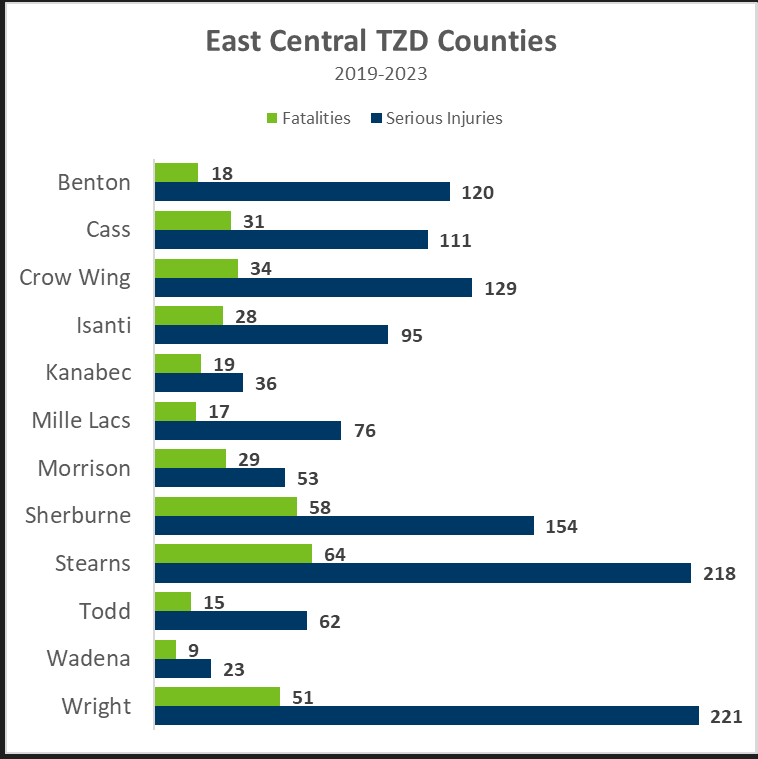 The leading types of crash resulting in deaths and severe injuries include:Run off the Road Impaired Driving The East Central Minnesota TZD program is led by a steering committee comprised of the “4 Es:” Enforcement Engineering EducationEMS / Emergency Medical & Trauma Services 